PRAVIDLA PROVOZOVÁNÍ LOKÁLNÍ DISTRIBUČNÍ SOUSTAVYPříloha 3Kvalita napětí a způsoby jejího zjišťování a hodnoceníTAZO s.r.o.Schválil: ENERGETICKÝ REGULAČNÍ ÚŘADDne:ObsahÚvodTato část Pravidel provozování lokální distribuční soustavy (PPLDS) vychází z Energetického zákona 458/2000 Sb. [5] a z Vyhlášky Energetického regulačního úřadu č.540/2005 Sb., o kvalitě dodávek elektřiny a souvisejících služeb v elektroenergetice [6], které mj. ukládají PPLDS stanovit parametry kvality napětí a podmínky jejich dodržování uživateli LDS.CíleCílem je definovat kvalitu napětí, která je jedním ze standardů kvality dodávek elektřiny        a souvisejících služeb v elektroenergetice, a to stanovením řady parametrů, závazných nebo doporučených pro jednotlivé uživatele LDS, způsoby zjišťování jednotlivých parametrů a požadavky na měřicí soupravy pro jejich zjišťování. Dalším cílem je definovat způsoby možného uplatnění parametrů kvality ve smlouvách o distribuci elektřiny.Kvalita napětíKvalita napětí  je  definována  charakteristikami  napětí  v daném  bodě  ES,  porovnávanými s mezními příp. informativními velikostmi referenčních technických parametrů.Charakteristiky napětí elektřiny dodávané z LDSJednotlivé  charakteristiky  napětí  elektrické  energie,  popisující  kvalitu  napětí  dodávané   z distribuční sítě, vycházejí z normy ČSN EN 50160 pro sítě nn a vn [4] v platném znění.Jsou to:kmitočet sítěvelikost napájecího napětíodchylky napájecího napětírychlé změny napětí	velikost rychlých změn napětímíra vjemu flikrukrátkodobé poklesy napájecího napětínesymetrie napájecího napětíharmonická napětímeziharmonická napětíúrovně napětí signálů v napájecím napětíkrátkodobá přerušení napájecího napětídlouhodobá přerušení napájecího napětídočasná přepětí o síťovém kmitočtu mezi živými vodiči a zemípřechodná přepětí mezi živými vodiči a zemíPro charakteristiky a) až i) platí pro odběrná místa z LDS s napěťovou úrovní nn a vnzaručované hodnotyměřicí intervalydoby pozorovánímezní pravděpodobnosti splnění stanovených limitů stanovené v [4].Pro charakteristiky j) až m) uvádí [4] pouze informativní hodnoty.Podrobnosti k metodám měření jednotlivých charakteristik obsahuje část 4 této přílohy, údaje k požadovaným vlastnostem přístrojů část 5.Charakteristiky napětí elektřiny dodávané výrobci připojenými k LDSVýrobce dodávající elektřinu do LDS ovlivňuje parametry kvality jednak dodávaným proudem a jeho kolísáním, proudovými rázy při připojování zdroje k síti, dodávkou nebo odsáváním harmonických proudů, dodávkou nebo odsáváním zpětné složky proudu. Projevuje se současně jako zátěž i jako zdroj.Pro elektřinu dodávanou výrobci platí ve společném napájecím bodě stejné parametry kvality, jako jsou uvedeny v části 3.1 pro dodávky elektřiny z LDS.Přípustný podíl výrobce na celkové dovolené hladině rušení se určí způsobem uvedeným v Příloze 4 PPLDS: Pravidla pro paralelní provoz zdrojů se sítí provozovatele lokální distribuční soustavy.Způsoby hodnocení parametrů kvality napětíPři měření a vyhodnocování charakteristik napětí se vychází z postupů definovaných v norměa [4]. V těchto normách jsou současně definovány i požadavky na vlastnosti měřicích souprav, které zaručují porovnatelnost a opakovatelnost měření.Při měření charakteristik napětí je zapotřebí měřit a vyhodnocovat ta napětí, na která jsou připojovány odběry1, tzn.:ve čtyřvodičových sítích nn napětí mezi fázemi a středním vodičem, příp. i napětí mezi fázemiv sítích vn sdružená napětíVýsledky hodnocení parametrů kvality podle části 4.1 a 4.2 je PLDS povinen archivovat spolu s potřebnými údaji o stavu sítě a jejích parametrech v čase měření pro prokazování kvality uživatelům LDS, příp. ERÚ, i pro využití při plánování rozvoje sítí LDS, způsob hodnocení a archivace uvádí část 4.3.Přístroje pro sledování musí vyhovovat požadavkům v části 5. (předací místa DS/LDS musí být vybavena přístroji třídy A).1 Nesymetrie fázových napětí v sítích vn nemá praktický vliv na sdružená napětí a poměry (nesymetrii, flikr) v napájených sítích nn.Charakteristiky napětí se zaručovanými hodnotamiU charakteristik napětí, které jsou uvedeny v části 3.1 jako charakteristiky se zaručovanými hodnotami zajišťuje PLDS jejich sledování v následujícím rozsahu:TAB.4.1POZNÁMKA 1: Výběrem se rozumí zajištění měření v takových případech, kdy to podle zkušeností či na základě stížností nebo žádostí o připojení odběratelů s citlivými technologiemi bude PLDS považovat za nezbytné.U harmonických napětí se přitom archivuje celkové harmonické zkreslení napětí (UTHD) a pokud překračuje 50 % hodnoty dovolené pro dané měřící místo, pak i velikosti harmonických překračujících 30 % jejich dovolené hodnoty. Velikosti rychlých změn napětí se trvale sledují a archivují u odběrných míst v sítích 110 kV v případech, kdy kolísající odběry (změny zatížení) překračují 1 % ze zkratového výkonu v přípojném bodě.Meziharmonická napětí a úrovně napětí signálů v napájecím napětí se sledují a vyhodnocují pouze jako reakce na stížnosti nebo na výsledky ověřovacích měření PLDS.Charakteristiky napětí s informativními hodnotamiU charakteristik napětí, které jsou v části 3.1 uvedeny jako charakteristiky s informativními hodnotami, zajišťuje PLDS sledování, vyhodnocování a archivaci v následujícím rozsahu.TAB.4.2POZNÁMKA1 : Výběrem se rozumí zajištění měření v takových případech, kdy to podle zkušeností či na základě stížností nebo žádostí o připojení odběratelů s citlivými technologiemi bude PLDS považovat za nezbytné.Vyhodnocení krátkodobých poklesů a přerušení napětíKrátkodobé poklesy napětí se vyhodnocují podle následujícího třídění2 .TAB.4.3Pro trvání přerušení napájecího napětí použije PLDS následující členění.POZNÁMKA 1: Interval zbytkového napětí 85 až 90 % se překrývá s pásmem dovolených 95 % průměrných efektivních hodnot napájecího napětí v měřicích intervalech 10 minut. Přesto považujeme údaje pro toto pásmo za důležité vzhledem k pracovnímu rozsahu stykačů, relé apod.POZNÁMKA 2: Podle výsledků sledování bude počet tříd příp. zvýšen.POZNÁMKA 3: Řádek se zbytkovým napětím  5 % Uret je určen pro napěťové poklesy, při kterých pod 5 % Uret kleslo napětí v jedné nebo dvou fázích a není tedy splněna podmínka pro vyhodnocení události jako přerušení napětí.POZNÁMKA 4: Sloučením hodnot sloupců pro trvání poklesů 10  t 100 a 100  t 200 a sloupců 1000  t3000 a 3000  t 5000 získáme členění trvání poklesů podle normy [4]. Podobně sloučením řádků tabulky 90 > u ≥ 85 a 85 > u ≥ 80 získáme členění zbytkového napětí podle téže normy [4].2 Tato tabulka zobrazuje parametry trojfázové sítě. Pro události působící v jednotlivých fázích trojfázových soustav je zapotřebí dalších informací. Pro jejich výpočet musí být použity rozdílné způsoby vyhodnoceníKrátkodobá i dlouhodobá přerušení napětí (pokles napětí u ve všech fázích pod 5 %) se vyhodnocují podle následujícího třídění.TAB.4.4Vyhodnocení krátkodobých zvýšení napětíKrátkodobá zvýšení napětí se vyhodnocují podle následujícího třídění.TAB.4.5Koncepce označováníBěhem krátkodobého poklesu napětí, krátkodobého zvýšení napětí nebo přerušení napětí by mohl algoritmus měření pro ostatní parametry (například měření kmitočtu) vytvářet nespolehlivou hodnotu. Koncepce označování příznakem proto vylučuje počítání jednotlivé události v různých parametrech více než jednou (například počítání jednotlivého krátkodobého poklesu napětí jako krátkodobého poklesu napětí i jako změny kmitočtu) a označuje, že agregovaná hodnota by mohla být nespolehlivá.Označování se spouští jenom krátkodobými poklesy napětí, krátkodobými zvýšeními napětí a přerušeními napětí. Detekce krátkodobých poklesů napětí a krátkodobých zvýšení napětí je závislá na prahové hodnotě vybrané uživatelem a tento výběr tedy ovlivní, která data jsou„označována“.Koncepce označování se používá pro třídu funkce měření A během měření síťového kmitočtu, velikosti napětí, flikru, nesymetrie napájecího napětí, harmonických napětí, meziharmonických napětí, signálů v síti a měření kladných a záporných odchylek parametrů.Pokud je během daného časového intervalu jakákoliv hodnota označena, agregovaná hodnota zahrnující tuto hodnotu musí být také označena. Označená hodnota se musí uložit a zahrnout také do postupu agregace, například je-li během daného časového intervalu jakákoliv hodnota označena musí být agregovaná hodnota, která zahrnuje tuto hodnotu, také označena a uložena.Výjimečné stavy v LDSZa nedodržení kvality elektrické energie se považují všechny stavy v LDS, při kterých jsou překročeny dovolené meze narušení kvality u některého z těchto napětí, uvedené v předchozích částech, s výjimkou těch výjimečných situací, na které nemá dodavatel elektřiny vliv , tj.: ve smyslu pokynů pro uplatňování EN 50160 (PNE 33 3430-7):Tato evropská norma se nevztahuje na mimořádné provozní podmínky, zahrnující následující:TAB.4.6a ty případy, ve kterých je ve smyslu ČSN EN 50110-1 (34 3100) a PNE 33 0000-6 práce na zařízení zakázána.Požadavky na přístroje pro měření parametrů kvalityPro analyzátory kvality napětí v předacích místech DS/LDS a společných napájecích bodech  s regionálními výrobci se přednostně použijí analyzátory třídy S podle [1]3, v případě sporů se pro kontrolní měření kvality použijí analyzátory třídy A [1].Analyzátory musí být schopny měřit  současně  parametry kvality v trojfázové  síti  uvedené  v části 3.1. Kromě těchto parametrů kvality musí analyzátor umožňovat měření velikosti proudů a z nich odvozených (podle přiřazených napětí) i dalších veličin:činný výkonzdánlivý výkonjalový výkonharmonické.Měření parametrů kvality a smluvní vztahyVšeobecnéPodmínky smlouvy musí být zároveň dosažitelné pro jednu a přijatelné pro druhou stranu. Výchozím bodem musí být standard nebo specifikace odsouhlasená oběma zúčastněnými stranami. Pozornost je  zapotřebí  věnovat  plánovacím  hladinám  a  úrovním  kompatibility  v příslušných normách [7 - 11].Pro to, aby naměřené hodnoty reprezentovaly podmínky běžného provozu, lze při vyhodnocování měření kvality napětí nepřihlížet (nikoliv je vyloučit) k datům, která byla naměřena za výjimečných podmínek, jako:extrémní povětrnostní podmínky3 Tuto třídu analyzátorů zavádí IEC 61000-4-30 Ed.2: Electromagnetic compatibility (EMC) – Part 4-30: Testing and measurement techniques – Power quality measurement methods. Přístroje třídy S poskytují porovnatelné informace pro statistické aplikace a všeobecně jsou méně nákladné než přístroje třídy A.cizí zásahynařízení správních orgánůprůmyslová činnost (stávky v mezích zákona)vyšší mocvýpadky napájení způsobené vnějšími vlivy.V  kontraktu  by  mělo  být  určeno,  zda  data  označená  příznakem  mají  být  vyloučena      z vyhodnocení při posuzování, zda výsledky měření vyhovují podmínkám kontraktu. Pokud jsou data s příznakem vyloučena z vyhodnocení, výsledky měření jsou obecně vzájemně pro jednotlivé parametry nezávislé a každý parametr bude možno snadněji porovnat s hodnotami v kontraktu. Pokud budou data s příznakem zahrnuta do vyhodnocení, výsledky budou více přímo svázány s účinky sledovaných parametrů kvality na citlivou zátěž, ale bude mnohem obtížnější, nebo přímo nemožné srovnání s podmínkami kontraktu.POZNÁMKA: Přítomnost dat s příznakem naznačuje, že měření mohlo být ovlivněno rušením a tudíž následovně jedna porucha mohla ovlivnit více parametrů.Pokud je rozhodnuto o nezbytnosti měření PQ pro posouzení, zda dodávka elektřiny vyhovuje podmínkám kontraktu, je na smluvní straně, která požaduje měření, aby je zajistila. To však neznamená, že by kontrakt nemohl obsahovat ujednání, kdo bude zajišťovat měření. Je též možno konzultovat třetí stranu.V kontraktu by mělo být stanoveno, jak budou finanční náklady měření rozděleny mezi zúčastněné strany. Toto může být závislé na výsledcích měření.V kontraktu o měření by měla být stanovena doba jeho trvání, které parametry kvality se budou měřit a dále umístění měřicího přístroje z hlediska sítě.Volba zapojení měřicího přístroje (tj. hvězda/trojúhelník) by měla respektovat typ zdroje, nebo by měla být dohodnuta zúčastněnými stranami. Měla by být explicitně vyjádřena ve smlouvě.Ve smluvních podmínkách mají být explicitně stanoveny metody měření, popsané v části 5. Ve smlouvě má být stanovena přesnost použitého měřicího zařízení.Smlouva má specifikovat metodu stanovení náhrad pro případ, že by některá ze zúčastněných stran odmítla splnit své závazky.Smlouva může obsahovat dohodu, jak postupovat v případě námitek k interpretaci naměřených výsledků.Ve smlouvě je vhodné stanovit podmínky přístupu k datům a utajení, jelikož strana provádějící měření nemusí též analyzovat data a posuzovat, zda vyhovují smlouvě.Zvláštní ujednáníKvalita napětí je stanovena porovnáním mezi výsledky měření a limity (dohodnutými hodnotami) v kontraktu.Zúčastněné strany by měly odsouhlasit kategorii přesnosti měřicího zařízení, které má být použito. Měřicí přístroj kategorie A by měl být použit, pokud je potřeba porovnávat výsledky dvou samostatných zařízení, tj. dodavatele a zákazníka, neboť přesnost přístrojů v kategorii B byla shledána pro tyto účely nepřijatelná.Každý parametr kvality může v kontraktu obsahovat dohodnutou(é) hodnotu(y), uvažovaný časový interval, délku časového úseku pro vyhodnocení a nejvyšší počet označených dat, která mohou být zahrnuta do vyhodnocení.Frekvence sítěInterval měření: minimální perioda pro vyhodnocení – 1 týden.Postup při vyhodnocení: Mají být uvažovány intervaly 10 vteřin. Následující postupy jsou doporučeny, zúčastněné strany se mohou dohodnout na odlišných:počet nebo procento hodnot během intervalu, přesahujících nejvyšší nebo nejnižší mezní hodnotu podle kontraktu, které může být uvažováno při vyhodnocenía/nebo nejhorší naměřené hodnoty mohou být porovnány s nejvyššími a/nebo nejnižšímihodnotami v kontraktu (může být zvolen rozdílný interval záznamu)a/nebo jedna nebo více hodnot, 95% (může být jiná hodnota) týdenních hodnot, vyjádřených v Hertz, může být porovnáno s nejvyššími a/nebo nejnižšími hodnotami ve smlouvěa/nebo počet po sobě jdoucích hodnot, které překročily nejvyšší a/nebo nejnižší hodnoty kontraktu a mohou být zahrnuty do hodnocenía/nebo integrace odchylek od jmenovité frekvence během měřicího intervalu může být porovnána s hodnotami kontraktu. (Pozn. Váže se k akumulované časové chybě pro synchronní zařízení, jako hodiny).Napájecí napětíInterval měření: minimální vyhodnocovací perioda jeden týden.Metody vyhodnocení: lze vyhodnocovat 10 minutové intervaly. Následující postupy jsou doporučené, zúčastněné strany se mohou dohodnout na odlišných:při vyhodnocování lze uvažovat počet nebo procento hodnot během intervalu, které přesáhly nejvyšší nebo nejnižší mezní hodnotu podle smlouvya/nebo nejhorší naměřené hodnoty mohou být porovnány s nejvyššími a/nebo nejnižšími hodnotami ve smlouvě (může být zvolen rozdílný interval záznamu)a/nebo 95% (může být jiná hodnota) týdenních hodnot, vyjádřených ve voltech , může být porovnáno s nejvyššími a/nebo nejnižšími hodnotami ve smlouvěa/nebo hodnocení počtu po sobě jdoucích hodnot, které překročily nejvyšší a/nebo nejnižší hodnoty ve smlouvě.FlikrInterval měření : minimální vyhodnocovací perioda jeden týden.Metody vyhodnocení: Lze vyhodnocovat 10 min. hodnoty (Pst) a/nebo 2 hod. hodnoty (Plt ).Doporučené jsou následující postupy pro obě hodnoty, smluvní strany se mohou dohodnout na odlišných:při vyhodnocování lze uvažovat počet nebo procento hodnot během intervalu, které přesáhly mezní hodnotu podle smlouvya/nebo 99% (nebo jiné procento) týdenních hodnot Pst, nebo 95% (nebo jiné procento) pravděpodobnosti týdenních hodnot Plt může být porovnáváno s hodnotami podle smlouvy.Poklesy/zvýšení napájecího napětí Interval měření: minimální interval 1 rok. Metody vyhodnocení:-	zúčastněné strany by se měly dohodnout na stanovení referenčního napětí Uref.POZNÁMKA: Pro zákazníky nn je deklarované napětí obvykle stejné jako jmenovité napětí napájecího systému. Pro zákazníky připojené na napěťové hladiny, kde lze očekávat dlouhodobě velké napěťové změny (vn) je možno preferovat klouzavé referenční napětí. Pokud je použito klouzavé referenční napětí, měly by být zároveň stanoveny „klouzavé“ smluvní hodnoty.Smluvní strany by se měly shodnout na:prahových hodnotách pro poklesy napětí a přepětízpůsobu agregace fázízpůsobu agregace časuzpůsobu agregace měřicích míst, (pokud je měřeno na více místech)prezentaci výsledků, jako jsou tabulky zbytkové napětí/trvánídalších metodách vyhodnocení, pokud přicházejí do úvahy.Přerušení napájecího napětíMinimální perioda měření 1 rok.Vyhodnocovací metody: strany se mohou dohodnout na časových intervalech, které definují krátkodobé a dlouhodobé přerušení. Při vyhodnocení může být uvažován počet přerušení a celková doba „dlouhých“ přerušení v průběhu doby měření. Stranami může být dohodnut i jiný postup při vyhodnocování.Nesymetrie napájecího napětíInterval měření : minimálně 1 týden.Metoda vyhodnocení: mohou být uvažovány 10 minutové a/nebo 2 hodinové hodnoty.Pro vyhodnocení se navrhuje následující způsob, ale mezi stranami může být dohodnut jiný:může být počítán počet nebo procento hodnot, které během měření překročí dohodnuté mezea/nebo nejhorší naměřené hodnoty mohou být porovnávány s hodnotami ve smlouvě (měřicí interval může být v tomto případě odlišný, např. 1 rok)a/nebo jedna nebo více hodnot, 95% (nebo jiné procento) týdenních hodnot, vyjádřených v procentech může být porovnáno s hodnotami ve smlouvě.Harmonické napětíInterval měření: jeden týden pro 10 minutové intervaly a v případě intervalů 3 vteřiny denní vyhodnocování po dobu minimálně 1 týden.Metody vyhodnocení: vyhodnocovány mohou být intervaly 3 vteřiny nebo 10 minut.Smluvní hodnoty se mohou týkat jednotlivých harmonických nebo skupiny harmonických, nebo např. sudých či lichých harmonických podle dohody smluvních stran.Následující metody jsou doporučeny, po dohodě mezi stranami mohou být použity jiné:může být počítán počet nebo procento hodnot, které během měření překročí dohodnuté mezea/nebo nejhorší naměřené hodnoty mohou být porovnávány s hodnotami ve smlouvě (měřicí interval může být v tomto případě odlišný, např. 1 rok)a/nebo jedna nebo více hodnot, 95% (nebo jiné procento) týdenních hodnot pro desetiminutové intervaly, a/nebo 95% (nebo jiné procento) denních hodnot  pro  3vteřinové  hodnoty,  vyjádřených  v procentech   může   být   porovnáno   s hodnotami  ve smlouvě.Meziharmonické napětíInterval měření : minimálně 1 týden pro 10-minutové intervaly a denní vyhodnocení pro interval 3-vteřiny minimálně po dobu 1 týdne.Metody vyhodnocení: vyhodnocovány mohou být intervaly 3 vteřiny nebo 10 minut.Hodnoty se mohou týkat skupiny meziharmonických nebo jiné skupiny podle dohody ve smlouvě.Následující metody jsou doporučeny pro všechny hodnoty, po dohodě mezi stranami mohou být použity jiné:může být počítán počet nebo procento hodnot, které během měření překročí dohodnuté mezea/nebo nejhorší naměřené hodnoty mohou být porovnávány s hodnotami ve smlouvě (měřicí interval může být v tomto případě odlišný, např. 1 rok)a/nebo jedna nebo více hodnot, 95% (nebo jiné procento) týdenních hodnot pro desetiminutové intervaly, a/nebo 95% (nebo jiné procento) denních hodnot  pro  3vteřinové hodnoty, vyjádřených v procentech může být porovnáno s hodnotami ve smlouvě.Signální napětí v napájecím napětíInterval měření: minimálně denní vyhodnocení.Metody vyhodnocení: smluvní hodnoty mohou být užity pro všechny hodnoty, po dohodě mezi stranami mohou být použity jiné.může být zjišťován počet nebo procento hodnot, které během měřicího intervalu překročí dohodnuté mezea/nebo nejhorší naměřené hodnoty mohou být porovnávány s hodnotami ve smlouvě. (měřicí interval může být v tomto případě odlišný, např. týden).Postup hodnocení odchylek napájecího napětí po stížnosti na kvalitu napětíTento postup je určen pro stanovení překročení dovolených tolerancí napájecího napětí a jeho trvání ve vztahu k §8 Vyhlášky 540/2005 Sb. [6].Měření v předávacím místěPo stížnosti zákazníka na kvalitu napětí se jeho velikost a průběh měří v předávacím místě. Pro měření úrovně napětí v sítích nn a vn se použijí přednostně přístroje třídy S (přesnost při měření napětí do 1 %). Pro případné stanovení příčiny snížené kvality napětí a přiřazení průběhu napětí odběru zákazníka je vhodné, aby přístroj pro měření kvality měřil i proudy a výkony.Trvání měření a hodnocení velikosti napájecího napětíTrvání měření je minimálně jeden celý týden v pevných krocích po 10 minutách, tj. 1008 měřících intervalů/týden. Doporučený začátek měření je 00:00.Zaznamenávají se průměrné efektivní hodnoty napájecího napětí v měřících intervalech 10 minut (ČSN EN 50160 – čl. 2.3 Odchylky napájecího napětí).VyhodnoceníJmenovité hodnoty a limity pro shodu s ČSN EN 50160 a PPLDSJmenovité hodnoty:-v sítích nn - 230 V napětí fáze proti zemi-v sítích vn - dohodnuté napájecí napětí (normálně jmenovité sdružené napětí).Dovolené odchylky napájecího napětí nn (viz následující obrázek)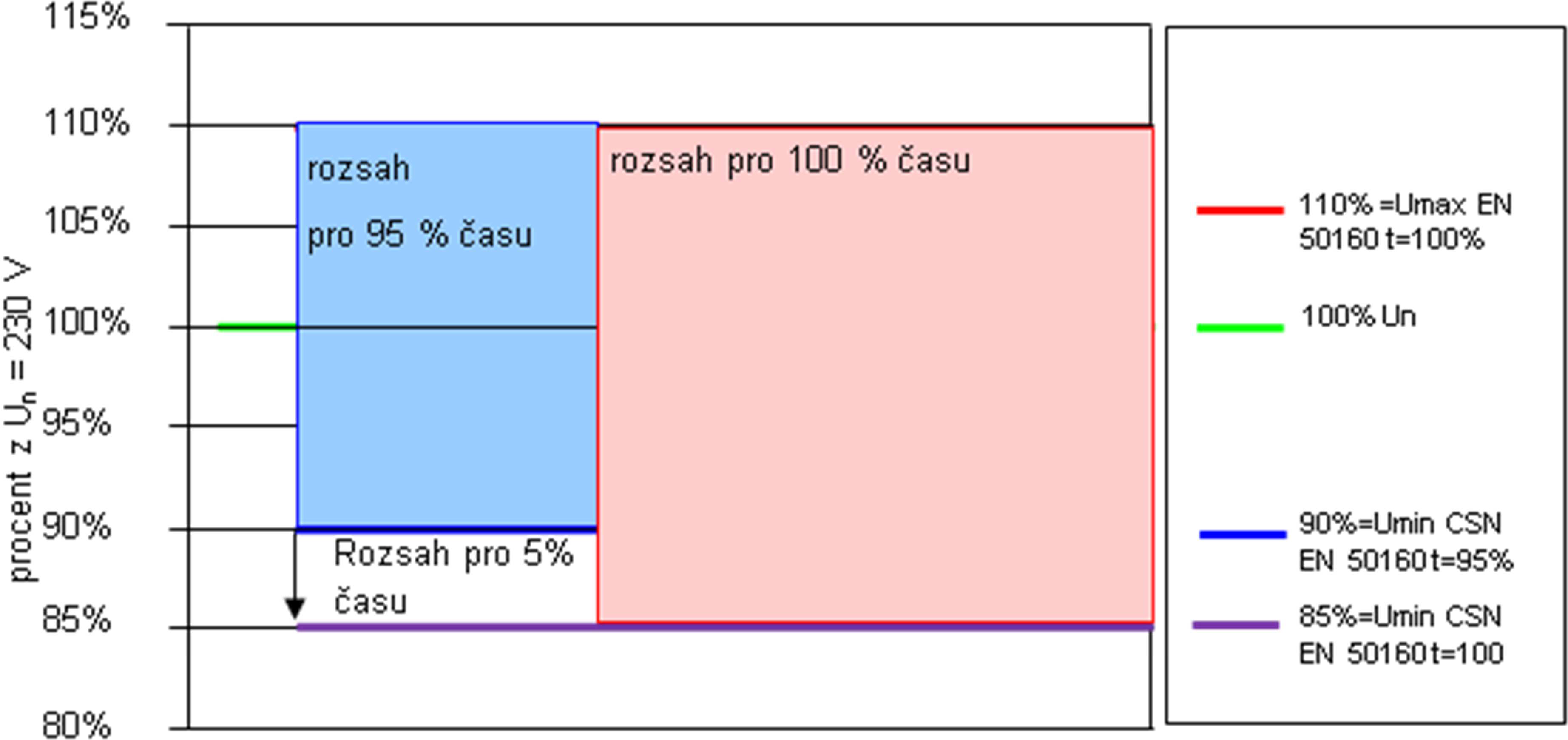 pro sítě nn:1)	+10/-10 % od jmenovité hodnoty (  207 V;  253 V) u 95 % měřících intervalů2)	+10/-15 %	od jmenovité hodnoty ( 195,5 V;  253V) pro 100 % měřících intervalův sítích vn ± 10 % od jmenovité (dohodnuté) hodnoty u 99 % měřících intervalův sítích vn ± 15 % od jmenovité (dohodnuté) hodnoty u 100 % měřících intervalů.Určení shody s ČSN EN 50160 a PPLDSPro určení shody s normou se pro napájecí napětí stanoví:N = 1008	počet 10-minutových vzorků při době pozorování jeden týdenNpřízn	počet 10-minutových intervalů označených příznakem (intervaly s poklesy nebo zvýšením napětí mimo mezeN1		počet platných – neoznačených 10-minutových intervalů s napětím nevyhovujícím čl. 4.2.2.2 pro sítě nn, 5.2.2.2 pro sítě vn normy [4].Shoda s normou je dána pokud:N1 NpřřízN 5%při posuzování shody pro napětí v sítích nn,N1 NpřřízN 1%při posuzování shody napětí v sítích vn.Pokud jsou tyto podmínky splněny, pak parametr velikosti a odchylky napájecího napětí je podle PPLDS Přílohy 3 dodržen.POZNÁMKA: K jednotlivým intervalům, ve kterých bylo napájecí napětí mimo dovolené pásmo, je vhodné zaznamenávat i časový údaj a pokud je analyzátor vybaven i měřením výkonů, i příslušnou hodnotu el. práce.Použitá literaturaČSN EN 61000-4-30 (33 3432): Elektromagnetická kompatibilita (EMC) – Část 4-30: Zkušební a měřicí technika – Metody měření kvality energieČSN 33 0122: Pokyn pro používání evropské normy EN 50160PNE 33 3430-7: Charakteristiky napětí elektrické energie dodávané z veřejné distribuční sítěČSN EN 50160 (33 0122): Charakteristiky napětí elektrické energie dodávané z veřejné distribuční sítěZákon 458/2000 o podmínkách podnikání a o výkonu státní správy v energetických odvětvích a o změně některých zákonů (energetický zákon)Vyhláška ERÚ č. 540/2005 o kvalitě dodávek napětí a souvisejících služeb v elektroenergeticeČSN EN 61000-2-2 (33 3432): Elektromagnetická kompatibilita (EMC) – Část 2-2: Prostředí – Kompatibilní úrovně pro nízkofrekvenční rušení šířené vedením a signály ve veřejných rozvodných sítích nízkého napětíČSN IEC 61000-2-8 (33 3431) Elektromagnetická kompatibilita (EMC) – Část 2-8: Prostředí – Krátkodobé poklesy a krátká přerušení napětí ve veřejných napájecích sítích s výsledky statistického měření [9]ČSN EN 61000-2-12 Elektromagnetická kompatibilita (EMC) – Část 2-12: Prostředí – Kompatibilní úrovně pro nízkofrekvenční rušení šířené vedením a signály v rozvodných sítích vysokého napětíIEC/TR3 61000-3-6: Electromagnetic compatibility (EMC) - Part 3: Limits - Section 6: Assessment of emission limits for distorting loads in MV and HV power systems - Basic EMC publicationIEC/TR3 61000-3-7: Electromagnetic compatibility (EMC) - Part 3: Limits - Section 7: Assessment of emission limits for fluctuating loads in MV and HV power systems - Basic EMC publicationČSN EN 61000-2-4 ed.2 (33 3432):   Elektromagnetická kompatibilita (EMC) – Část 2-4: Prostředí –Kompatibilní úrovně pro nízkofrekvenční rušení šířené vedením v průmyslových závodechIEC 61000-4-2: Electromagnetic compatibility (EMC)- Part 4-2: Testing and measurement techniques -Electrostatic discharge immunity testIEC 61000-4-3: Electromagnetic compatibility (EMC) - Part 4-3: Testing and measurement techniques -Radiated, radio-frequency, electromagnetic field immunity testIEC 61000-4-4: Electromagnetic compatibility (EMC) - Part 4-4: Testing and measurement techniques -Electrical fast transient/burst immunity testIEC 61000-4-5: Electromagnetic compatibility (EMC) - Part 4-5: Testing and measurement techniques -Surge immunity testČSN EN 61000-4-7 ed.2 (33 3432): Elektromagnetická kompatibilita (EMC) – Část 4-7: Zkušební a měřicí technika – Všeobecná směrnice o měření a měřicích přístrojích harmonických a meziharmonických pro rozvodné sítě a zařízení připojovaná do nich – Základní norma EMCČSN EN 61000-4-15 (33 3432): Elektromagnetická kompatibilita (EMC) – Část 4: Zkušební a měřicí technika – Oddíl 15: Měřič blikání – specifikace funkce a dimenzováníPravidla provozování distribučních soustav Příloha3-Kvalita napětí v distribuční soustavě, způsoby jejího zjišťování a hodnocení, listopad 2011Tabulky měřených a hodnocených parametrůTAB.9.1 Měřené napěťové charakteristiky pro měřící místa vnTAB.9.2 Měřené proudy a z nich odvozené veličiny pro měřící místa vn4Měření proudů v odběrných místech sítí vn je doporučené a to v případech, kde odběratel/zdroj může významně ovlivňovat kvalitu napětí.TAB.9.3 Měřené veličiny pro napěťové charakteristiky v sítích nnTAB.9.4 Měřené proudy a z nich odvozené veličiny pro sítě nn5Měření proudů v odběrných místech sítí nn je doporučené a to v případech, kde odběratel/zdroj může významně ovlivňovat kvalitu napětí.TAB.9.5 Vyhodnocení charakteristik napětí v sítích vnTAB.9.6 Vyhodnocení charakteristik napětí v sítích nn1. V sítích nn nepředpokládáme dlouhodobá měření frekvence, která by umožnila jejich separátní hodnocení. Úroveň frekvence v případě potřeby bude doložena z měření v napájecí síti vn.Odběrná místa v sítích vnVýběr (viz Pozn.1)Výstupní napětí stanic vn/nnVýběr (viz Pozn.1)Odběrná místa v sítích nnVýběr (viz Pozn.1)Odběrná místa v sítích vnVýběr (Pozn.1)Výstupní napětí stanic vn/nnVýběr (Pozn.1)Odběrná místa v sítích nnVýběr (Pozn.1)Zbytkové napětí u[%]Doba trvání t[ms]Doba trvání t[ms]Doba trvání t[ms]Doba trvání t[ms]Doba trvání t[ms]Doba trvání t[ms]Doba trvání t[ms]Doba trvání t[ms]10  t 100  t200 <500 < t1 000 <3 000 <5 000 < t60000 <100 200t  1 000t t  60 000t5003 0005 00018000090 > u ≥85CELLA1*CELLA1**CELLA2*CELLA3*CELLA4*CELLA4**CELL A5*CELL A6*85 > u ≥80CELLA1***CELLA1****CELLA2**CELLA3**CELLA4***CELLA4****CELLA5**CELLA6**80 > u ≥70CELLB1*CELLB1**CELL B2CELL B3CELLB4*CELLB4**CELL B5CELL B670 > u ≥40CELLC1*CELLC1**CELL C2CELL C3CELLC4*CELLC4**CELL C5CELL C640 > u ≥5CELLD1*CELLD1**CELL D2CELL D3CELLD4*CELLD4**CELL D5CELL D65 > uCELLX1*CELLX1**CELL X2CELL X3CELLX4*CELLX4**CELL X5CELL X6Trvání přerušenítrvání  1s3 min  trvání  1strvání  3 minPočet přerušeníN1N2N3Přepětí/trvání [%]Trvání (t)10 ms  t100 ms100 ms  t 200 ms200 ms  t 500 ms500 ms t 1 s1 s  t 3s3 s  t 5 s5 s  t 1 min1 min  t 3 min110 d  115N11N21N31N41N51N61N71N81115 d  120N12N22N32N42N52N62N72N82120 dN13N23N33N43N53N63N73N83Mimořádné podmínkyPříklad použitídočasné zapojení sítěnevyhovující instalace, zařízení uživatele Extrémní povětrnostní podmínky a jiné živelné pohromyZásahy třetí strany Zásahy veřejných institucí Průmyslová činnostVyšší mocNedostatek výkonu vyplývající z vnějších vlivůPoruchy, údržba, výstavbaRozpor s technickými připojovacími podm. Vítr a bouřky o extrémní prudkosti, sesuvy půdy, zemětřesení, laviny, povodně, námrazy Sabotáže, vandalismusPřekážky při realizaci nápravných opatření Přerušení práce, stávka v rámci zákona Rozsáhlá neštěstíOmezení výroby nebo vypnutí přenosových vedeníVeličinaOznačeníJednotkaInterval měřeníHodnotaNapětíUL12V (kV)10 minxNapětíUL23V (kV)10 minxNapětíUL31V (kV)10 minxKrátkodobý flikrPstL12-10 minxKrátkodobý flikrPstL23-10 minxKrátkodobý flikrPstL31-10 minxDlouhodobý flikrPltL12-2 hodinyxDlouhodobý flikrPltL23-2 hodinyxDlouhodobý flikrPltL31-2 hodinyxHarmonické zkreslení napětíTHDuL12%10 minxHarmonické zkreslení napětíTHDuL23%10 minxHarmonické zkreslení napětíTHDuL31%10 minxHarmonická napětíuh1L12, uh1L23, uh1L31V10 minxHarmonická napětíuh2L12, uh2L23, uh2L31V10 minxHarmonická napětíuh3L12, uh3L23, uh3L31V10 minxHarmonická napětí….V10 minxHarmonická napětíuhnL12, uhnL23, uhnL31V10 minxKrátkodobé poklesy, převýšení a přerušení napětíduL12VUrms(1/2)Krátkodobé poklesy, převýšení a přerušení napětíduL23VUrms(1/2)Krátkodobé poklesy, převýšení a přerušení napětíduL31VUrms(1/2)VeličinaOznačeníJednotkaInterval měřeníHodnotaProudIL1A10 minxProudIL2A10 minxProudIL3A10 minxHarmonické zkreslení prouduTHDiL1%10 minxHarmonické zkreslení prouduTHDiL2%10 minxHarmonické zkreslení prouduTHDiL3%10 minxHarmonické prouduih1L1, ih1L2, ih1L3A10 minxHarmonické prouduih2L1, ih2L2, ih2L3A10 minxHarmonické prouduih3L1, ih3L2, ih3L3A10 minxHarmonické proudu….A10 minxHarmonické prouduihnL1, ihnL2, ihnL3A10 minxČinný výkonPL1W (kW)10 minxČinný výkonPL2W (kW)10 minxČinný výkonPL3W (kW)10 minxČinný výkonPCELKW (kW)10 minxJalový výkonQL1VAr (kVAr)10 minxJalový výkonQL2VAr (kVAr)10 minxJalový výkonQL3VAr (kVAr)10 minxJalový výkonQCELKVAr (kVAr)10 minxZdánlivý výkonSL1VA (kVA)10 minxZdánlivý výkonSL2VA (kVA)10 minxZdánlivý výkonSL3VA (kVA)10 minxZdánlivý výkonSCELKVA (kVA)10 minxPower FactorPFL1-10 minxPower FactorPFL2-10 minxPower FactorPFL3-10 minxPower FactorPFCELK-10 minxÚčiníkcosL1-10 minxÚčiníkcosL2-10 minxÚčiníkcosL3-10 minxÚčiníkcosCELK-10 minxVeličinaOznačeníJednotkaInterval měřeníHodnotaNapětíUL1V10 minxNapětíUL2V10 minxNapětíUL3V10 minxKrátkodobý flikrPstL1-10 minxKrátkodobý flikrPstL2-10 minxKrátkodobý flikrPstL3-10 minxDlouhodobý flikrPltL1-2 hodinyxDlouhodobý flikrPltL2-2 hodinyxDlouhodobý flikrPltL3-2 hodinyxHarmonické zkreslení napětíTHDuL1%10 minxHarmonické zkreslení napětíTHDuL2%10 minxHarmonické zkreslení napětíTHDuL3%10 minxHarmonická napětíuh1L1, uh1L2, uh1L3V10 minxHarmonická napětíuh2L1, uh2L2, uh2L3V10 minxHarmonická napětíuh3L1, uh3L2, uh3L3V10 minxHarmonická napětí….V10 minxHarmonická napětíuhnL1, uhnL2, uhnL3V10 minxKrátkodobé poklesy, převýšení a přerušení napětíduL1VUrms(1/2)Krátkodobé poklesy, převýšení a přerušení napětíduL2VUrms(1/2)Krátkodobé poklesy, převýšení a přerušení napětíduL3VUrms(1/2)VeličinaOznačeníJednotkaInterval měřeníHodnotaProudIL1A10 minxProudIL2A10 minxProudIL3A10 minxHarmonické zkreslení prouduTHDiL1%10 minxHarmonické zkreslení prouduTHDiL2%10 minxHarmonické zkreslení prouduTHDiL3%10 minxHarmonické prouduih1L1, ih1L2, ih1L3A10 minxHarmonické prouduih2L1, ih2L2, ih2L3A10 minxHarmonické prouduih3L1, ih3L2, ih3L3A10 minxHarmonické proudu….A10 minxHarmonické prouduihnL1, ihnL2, ihnL3A10 minxČinný výkonPL1W10 minxČinný výkonPL2W10 minxČinný výkonPL3W10 minxČinný výkonPCELKW10 minxJalový výkonQL1VAr10 minxJalový výkonQL2VAr10 minxJalový výkonQL3VAr10 minxJalový výkonQCELKVAr10 minxZdánlivý výkonSL1VA10 minxZdánlivý výkonSL2VA10 minxZdánlivý výkonSL3VA10 minxZdánlivý výkonSCELKVA10 minxPower FactorPFL1-10 minxPower FactorPFL2-10 minxPower FactorPFL3-10 minxPower FactorPFCELK-10 minxÚčiníkcosL1-10 minxÚčiníkcosL2-10 minxÚčiníkcosL3-10 minxÚčiníkcosCELK-10 minxVeličinaOznačeníJednotkaInterval měřeníStatistická úroveňInterval hodnoceníNormativní mezHodnotaSplňujeFrekvencefHz10 smin. 99,5%1 rok-1%xANO/NEFrekvencefHz10 smax.99,5%1 rok+1%xANO/NEFrekvencefHz10 smin. 100%1 rok-6%xANO/NEFrekvencefHz10 smax. 100%1 rok+4%xANO/NENapětíUkV10 minmin. 95%1 týden-10%xANO/NENapětíUkV10 minmax. 95%1 týden+10%xANO/NEKrátkodobý flikrPst-10 minmax. 95%1 týden---Dlouhodobý flikrPlt-2 hodinymax. 95%1 týden1xANO/NEHarmonické zkreslení napětíTHDu%10 minmax. 95%1 týden8%xANO/NEPři THDu > 50% hodnoty dovolené pro dané měřící místo, pak se archivují i velikosti harmonických překračujících 30% jejich dovolené hodnotyPři THDu > 50% hodnoty dovolené pro dané měřící místo, pak se archivují i velikosti harmonických překračujících 30% jejich dovolené hodnotyPři THDu > 50% hodnoty dovolené pro dané měřící místo, pak se archivují i velikosti harmonických překračujících 30% jejich dovolené hodnotyPři THDu > 50% hodnoty dovolené pro dané měřící místo, pak se archivují i velikosti harmonických překračujících 30% jejich dovolené hodnotyPři THDu > 50% hodnoty dovolené pro dané měřící místo, pak se archivují i velikosti harmonických překračujících 30% jejich dovolené hodnotyPři THDu > 50% hodnoty dovolené pro dané měřící místo, pak se archivují i velikosti harmonických překračujících 30% jejich dovolené hodnotyPři THDu > 50% hodnoty dovolené pro dané měřící místo, pak se archivují i velikosti harmonických překračujících 30% jejich dovolené hodnotyPři THDu > 50% hodnoty dovolené pro dané měřící místo, pak se archivují i velikosti harmonických překračujících 30% jejich dovolené hodnotyPři THDu > 50% hodnoty dovolené pro dané měřící místo, pak se archivují i velikosti harmonických překračujících 30% jejich dovolené hodnotyHarmonická napětíuh2%10 minmax. 95%1 týden2%x>0,3*2%ANO/NEHarmonická napětíuh3%10 minmax. 95%1 týden5%x>0,3*5%ANO/NEHarmonická napětíuh4%10 minmax. 95%1 týden1%x>0,3*1%ANO/NEHarmonická napětíuh5%10 minmax. 95%1 týden6%x>0,3*6%ANO/NEHarmonická napětíuh6%10 minmax. 95%1 týden0,5%x>0,3*0,5%ANO/NEHarmonická napětíuh7%10 minmax. 95%1 týden5%x>0,3*5%ANO/NEHarmonická napětíuh8%10 minmax. 95%1 týden0,5%x>0,3*0,5%ANO/NEHarmonická napětíuh9%10 minmax. 95%1 týden1,5%x>0,3*1,5%ANO/NEHarmonická napětíuh10%10 minmax. 95%1 týden0,5%x>0,3*0,5%ANO/NEHarmonická napětíuh11%10 minmax. 95%1 týden3,5%x>0,3*3,5%ANO/NEHarmonická napětíuh12%10 minmax. 95%1 týden0,5%x>0,3*0,5%ANO/NEHarmonická napětíuh13%10 minmax. 95%1 týden3%x>0,3*3%ANO/NEHarmonická napětíuh14%10 minmax. 95%1 týden0,5%x>0,3*0,5%ANO/NEHarmonická napětíuh15%10 minmax. 95%1 týden0,5%x>0,3*0,5%ANO/NEHarmonická napětíuh16%10 minmax. 95%1 týden0,5%x>0,3*0,5%ANO/NEVeličinaOznačeníJednotkaInterval měřeníStatistická úroveňInterval hodnoceníNormativní mezHodnotaSplňujeuh172%x>0,3*2%ANO/NEuh180,5%x>0,3*0,5%ANO/NEuh191,5%x>0,3*1,5%ANO/NEuh200,5%x>0,3*0,5%ANO/NEuh210,5%x>0,3*0,5%ANO/NEuh220,5%x>0,3*0,5%ANO/NEuh231,5%x>0,3*1,5%ANO/NEuh240,5%x>0,3*0,5%ANO/NEuh251,5%x>0,3*1,5%ANO/NENapěťová nesymetrieuu%10 minmax. 95%1 týden2%ANO/NEKrátkodobé poklesy napětíduV; sUrms(1/2)-1 rokviz. 1Krátkodobá převýšení napětíduV; sUrms(1/2)-1 rokviz. 3Přerušení napájecího napětíV; sUrms(1/2)-1 rokviz. 2VeličinaOznačeníJednotkaInterval měřeníStatistická úroveňInterval hodnoceníNormativní mezHodnotaSplňujeNapětíUV10 minmin. 95%1 týden-10%xANO/NENapětíUV10 minmax. 95%1 týden+6%xANO/NENapětíUV10 minmin. 100%1 týden-15%xANO/NENapětíUV10 minmax.100%1 týden+10%xANO/NENapětí (dlouhá vedení)UV10 minmin. 100%1 týden-20%xANO/NENapětí (dlouhá vedení)UV10 minmax. 100%1 týden+11%xANO/NEKrátkodobý flikrPst-10 minmax. 95%1 týden---Dlouhodobý flikrPlt-2 hodinymax. 95 %1 týden1xANO/NEHarmonická napětíuh%10 minmax. 95%1 týden8%xANO/NEPři THDu > 50% hodnoty dovolené pro dané měřící místo, pak se archivují i velikosti harmonických překračujících 30% jejich dovolené hodnotyPři THDu > 50% hodnoty dovolené pro dané měřící místo, pak se archivují i velikosti harmonických překračujících 30% jejich dovolené hodnotyPři THDu > 50% hodnoty dovolené pro dané měřící místo, pak se archivují i velikosti harmonických překračujících 30% jejich dovolené hodnotyPři THDu > 50% hodnoty dovolené pro dané měřící místo, pak se archivují i velikosti harmonických překračujících 30% jejich dovolené hodnotyPři THDu > 50% hodnoty dovolené pro dané měřící místo, pak se archivují i velikosti harmonických překračujících 30% jejich dovolené hodnotyPři THDu > 50% hodnoty dovolené pro dané měřící místo, pak se archivují i velikosti harmonických překračujících 30% jejich dovolené hodnotyPři THDu > 50% hodnoty dovolené pro dané měřící místo, pak se archivují i velikosti harmonických překračujících 30% jejich dovolené hodnotyPři THDu > 50% hodnoty dovolené pro dané měřící místo, pak se archivují i velikosti harmonických překračujících 30% jejich dovolené hodnotyPři THDu > 50% hodnoty dovolené pro dané měřící místo, pak se archivují i velikosti harmonických překračujících 30% jejich dovolené hodnotyHarmonická napětíuh2%10 minmax. 95%1 týden2%x>0,3*2%ANO/NEHarmonická napětíuh3%10 minmax. 95%1 týden5%x>0,3*5%ANO/NEHarmonická napětíuh4%10 minmax. 95%1 týden1%x>0,3*1%ANO/NEHarmonická napětíuh5%10 minmax. 95%1 týden6%x>0,3*6%ANO/NEHarmonická napětíuh6%10 minmax. 95%1 týden0,5%x>0,3*0,5%ANO/NEHarmonická napětíuh7%10 minmax. 95%1 týden5%x>0,3*5%ANO/NEHarmonická napětíuh8%10 minmax. 95%1 týden0,5%x>0,3*0,5%ANO/NEHarmonická napětíuh9%10 minmax. 95%1 týden1,5%x>0,3*1,5%ANO/NEHarmonická napětíuh10%10 minmax. 95%1 týden0,5%x>0,3*0,5%ANO/NEHarmonická napětíuh11%10 minmax. 95%1 týden3,5%x>0,3*3,5%ANO/NEHarmonická napětíuh12%10 minmax. 95%1 týden0,5%x>0,3*0,5%ANO/NEHarmonická napětíuh13%10 minmax. 95%1 týden3%x>0,3*3%ANO/NEHarmonická napětíuh14%10 minmax. 95%1 týden0,5%x>0,3*0,5%ANO/NEHarmonická napětíuh15%10 minmax. 95%1 týden0,5%x>0,3*0,5%ANO/NEHarmonická napětíuh16%10 minmax. 95%1 týden0,5%x>0,3*0,5%ANO/NEVeličinaOznačeníJednotkaInterval měřeníStatistická úroveňInterval hodnoceníNormativní mezHodnotaSplňujeuh172%x>0,3*2%ANO/NEuh180,5%x>0,3*0,5%ANO/NEuh191,5%x>0,3*1,5%ANO/NEuh200,5%x>0,3*0,5%ANO/NEuh210,5%x>0,3*0,5%ANO/NEuh220,5%x>0,3*0,5%ANO/NEuh231,5%x>0,3*1,5%ANO/NEuh240,5%x>0,3*0,5%ANO/NEuh251,5%x>0,3*1,5%ANO/NENapěťová nesymetrieuu%10 minmax. 95%1 týden2%xANO/NEKrátkodobé poklesy napětíduV;s-1 rokviz. 1Krátkodobá převýšení napětíduV;s-1 rokviz. 3Přerušení napájecího napětíV;s-1 rokviz. 2